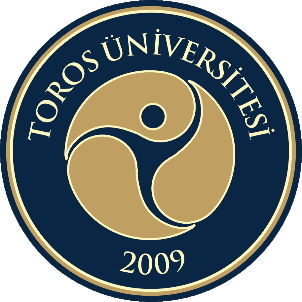 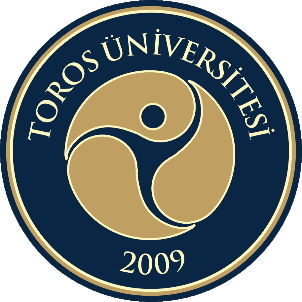 TOROS ÜNİVERSİTESİ MESLEK YÜKSEKOKULUDANIŞMA KURULU RAPORU 2021 DANIŞMA KURULU ÜYLERİ 2021 YILI DANIŞMA KURULU KARARLARININ DEĞERLENDİRİLMESİ A. EĞİTİM-ÖĞRETİM B. ARAŞTIRMA-GELİŞTİRME C. TOPLUMSAL KATKI 2021 YILI DANIŞMA KURULU KARARLARININ GENEL DEĞERLENDİRİLMESİ Bu bölümde, 2021 yılında Danışma Kurulu Kararları doğrultusunda yıl içerisinde yapılan faaliyetleri kısaca değerlendiriniz. Bu faaliyetler sonucunda elde edilen bulguların veya sonuçlarının eğitim-öğretim, Ar-Ge ve toplumsal katkı açısından iç ve diş paydaşlara katkılarını irdeleyiniz. Yıl içerisinde gerçekleşmeyen kararların gerçekleşmeme nedenlerini belirtiniz. 2020-2021 Eğitim öğretim yılında, müfredatın gözden geçirilip, ders isimlerinin ve ders içerikleri uygun hale getirilmesi ile müfredat güncellenmiştir. Seminer, konferans, panel ve oryantasyon eğitimi gibi etkinliklerin düzenlenmesi konusunda, 2020-2021 Eğitim-Öğretim yılının başında birinci sınıf öğrencilerine çevrimiçi oryantasyon eğitimi verildi. 2020 yılı Aralık ayında sektör çalışanları ve öğrenciler bir araya getirilerek çevrimiçi seminer yapıldı. Meslek yüksekokulu teknik ve sağlık bölümlerini ilgilendiren donanımlı bir laboratuvarın oluşturulması; Elektronik ve Otomasyon Bölümünde bulunan programların ayrı Yüksekokullarına ayrılması nedeni ile yıl içerisinde gerçekleştirilememiş ve bir sonraki danışma kurulu toplantısına ertelenmiştir. Kurulun Adı  Elektronik ve Otomasyon Bölümü Danışma KuruluToplantı Tarihi  20 ARALIK 2021Toplantının yapılış şekli  Yüz YüzeAdı ve Soyadı Görevi  Öğr. Gör. Anıl KUŞ Müdür YardımcısıPınar FIRAT YENERYüksekokul SekreteriSevil ÖZENSekreterOrhan KARAKAPLANEğitim-Öğretim KoordinatörüGözde ÇETİNKAYATanıtım ve Sosyal İşler Koordinatörü Öğr. Gör. Özge VİLLİElektronik ve Otomasyon Bölüm BaşkanıÖğr. Gör. Yusuf MURATOĞLUMekatronik Program SorumlusuÖgr. Gör. Özer TANRIVERDİKurul ÜyesiHüseyin Kamil BAĞDEMİRElektrik-Elektronik Mühendisliği (Milli Savunma Bakanlığı)Hüseyin YALNIZ2. Sınıf Öğrenci TemsilcisiMustafa Alper ASLAN1. Sınıf Öğrenci TemsilcisiKarar Sayısı Karar  Değerlendirme 1Müfredatın gözden geçirilip, güncellenmesi.Ders isimlerinin ve ders içerikleri uygun hale getirildi.2Seminer, konferans, panel ve oryantasyon eğitimi gibi etkinliklerin düzenlenmesi.2020-2021 Eğitim-Öğretim yılının başında birinci sınıf öğrencilerine çevrimiçi oryantasyon eğitimi verildi.3Meslek yüksekokulu teknik ve sağlık bölümlerini ilgilendiren donanımlı bir laboratuvarın oluşturulması.Elektronik ve otomasyon bölümünde bulunan programların ayrı yüksekokullarına ayrılması nedeni ile bir sonraki danışma kurulu toplantısına ertelendi.4Müfredatın iyileştirilmesi2021-2022 Eğitim-Öğretim yılı için programdaki makine ve elektronik temelli derslerin ders sayılarının ve yüklerinin dengelenerek müfredatın uygun hale getirilmesi.5Öğrencilere teknik gezi düzenlenmesi.2021-2022 Eğitim-Öğretim yılı için teknik gezi yapılması planlanmaktadır.Karar Sayısı Karar  Değerlendirme 1 Mekatronik programı müfredatında bulunan dersler için sayısal elektronik laboratuvarının oluşturulması.Laboratuvar kurulumu için gerekli ön çalışmalara başlandı.2TORLAD projesine en az 1 adet başvuru yapılması.2021-2022 Eğitim-Öğretim yılı için planlanan TORLAD projesinde gerekli ön çalışmalara başlandı.Karar Sayısı Karar  Değerlendirme 1Seminer, konferans, panel ve oryantasyon eğitimi gibi etkinliklerin düzenlenmesi.2020 yılı Aralık ayında sektör çalışanları ve öğrenciler bir araya getirilerek çevrimiçi seminer yapıldı. 2SMART Lab ileri teknolojileri uygulama ofisinde gerçekleştirilen sosyal sorumluluk projelerinde program öğrencilerinin katılım sağlamaları için teşvik edilmesi.Program öğrencileri yürütülmekte olan “Akıllı Mama Evi” projesinde aktif olarak görev almıştır.